Greig City Academy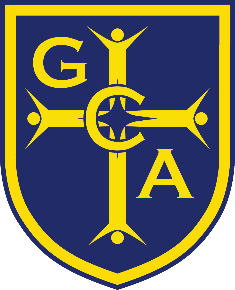 Hornsey High StreetLondonN8 7NUTel: 0208 609 0100Teaching Staff Application FormThe Governing Body is committed to safeguarding and promoting the welfare of childrenand young people and expects all staff and volunteers to share this commitment.Please read carefully all instructions before completing this form.  Please use BLACK ink, black ballpoint pen or typescript since it will be necessary to photocopy your application.  Please complete in full.  Do not submit a C.V. as an alternative to any part of the form, but you may attach a C.V. as supplementary information.Please insert a continuation sheet if necessaryTHIS PAGE IS INTENTIONALLY BLANKCONFIDENTIAL – EQUALITY AND DIVERSITY MONITORING INFORMATIONThis section will be separated from your application. Collection of equality information is solely for monitoring purposes to ensure that our policies and procedures are effective.  We also collect this data in accordance with the general and specific public sector equality duties under the Equality Act 2010. Any data you enter onto this monitoring form will only be used for monitoring purposes and will not be used in assessing and or scoring your application or during the interview process.  This information is kept fully confidential and access is strictly limited in accordance with the Data Protection Act.THIS PAGE IS INTENTIONALLY BLANKGreig City Academy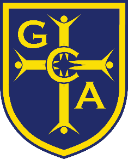 Disclosure of Criminal Convictions(Spent and Unspent)Disclosure FormPlease read carefully the accompanying notes and then enter any convictions, cautions, warnings, reprimands or bindovers below.Please enter NONE if applicable.Please list below details of any pending prosecutions.Please enter NONE if applicable.I certify that:i)   I have read and understood the attached guidance notes;ii)  to the best of my belief, the information I have entered is true and I understand that any false information or failure to disclose criminal convictions will result, in the event of employment, in a disciplinary investigation by Greig City Academy, and is likely to result in the withdrawal of the offer of employment or dismissal.  You may, if you wish, put this page of the application form in a separate envelope which will not be opened until the final stages of the decision regarding the appointment to the post.Name (please use CAPITALS):____________________________________	Signature:	Date:____________________________________	____________________________Post applied for:____________________________________Greig City AcademyDisclosure of Criminal Convictions(Spent and Unspent)Guidance NotesIt is the Academy’s policy to require all applicants for employment to disclose any previous ‘unspent’ criminal convictions. In addition you are required to disclose any cautions which have not expired or any pending prosecutions.In addition, as the post for which you are applying is one that will give you substantial unsupervised access to children and young people it is covered by The Rehabilitation of Offenders Act 1974 (Exceptions) Orders from time to time enacted and in force.  You are therefore required to disclose ‘spent’ as well as ‘unspent’ criminal convictions, cautions, warnings, reprimands and bindovers and any pending prosecutions against you.The information you provide (by completing the attached form) will be treated as strictly confidential and will be considered only in relation to the post for which you are applying.Disclosure of a conviction, caution or pending prosecution does not necessarily mean that you will not be appointed; a person’s suitability will be looked at as a whole in the light of all the information available. A main consideration will be whether the offence is one which would make the person unsuitable to work in the capacity of the post applied for.A conviction includes:a sentence of imprisonment, youth custody or in a young offenders institution;an absolute discharge, conditional discharge, bind over;a fit person order, a supervision or care order, a probation order or community punishment order or an approved school order arising from a criminal conviction;simple dismissal from the Armed Forces, cashiering, discharge with ignominy, dismissal with disgrace or detention by the Armed Forces;detention by direction of the Home Secretary;remand centres, secure training centres or in secure accommodation;a suspended sentence;a fine or any sentence not mentioned above.	 Application form for the post of: Closing date:Name:1.Surname (Block Capitals)Surname (Block Capitals)Mr/Mrs/Ms/MissMr/Mrs/Ms/MissMr/Mrs/Ms/MissMr/Mrs/Ms/MissMr/Mrs/Ms/MissOther NamesOther Names2.Home Address in full (Block Capitals)Home Address in full (Block Capitals)Address for correspondence if different from aboveAddress for correspondence if different from aboveHome telephone numberHome telephone numberMobile numberMobile numberWork telephone numberWork telephone numberWork fax numberWork fax numberEmail addressEmail address3.National Insurance NumberNational Insurance NumberDfE reference numberDfE reference numberDfE reference number4.Date of recognition as a qualified teacher by the DfEDate of recognition as a qualified teacher by the DfENationalityNationalityNationality5..If appointed when would you be available to take up the post?If appointed when would you be available to take up the post?Do you require a work permit?Do you require a work permit?Do you require a work permit?YES/NO6.Are you subject to any conditions relating to your employment in this country? If yes please give details.Are you subject to any conditions relating to your employment in this country? If yes please give details.YES/NOYES/NOYES/NOYES/NOYES/NO7.Please give dates on which you will NOT be available for interview.Please give dates on which you will NOT be available for interview.8.Please give details of any superannuation schemes to which you belong.Please give details of any superannuation schemes to which you belong.9.How did you hear of this job?If in an advertisement please state the publication in which you saw it.How did you hear of this job?If in an advertisement please state the publication in which you saw it.10.Are there any special arrangements which we can make for you if you are called for an interview?No / Yes (please specify):11.EDUCATION/QUALIFICATIONS (Where applicable please include details of examinations which have been or are about to be taken but results of which are not yet available).EDUCATION/QUALIFICATIONS (Where applicable please include details of examinations which have been or are about to be taken but results of which are not yet available).EDUCATION/QUALIFICATIONS (Where applicable please include details of examinations which have been or are about to be taken but results of which are not yet available).EDUCATION/QUALIFICATIONS (Where applicable please include details of examinations which have been or are about to be taken but results of which are not yet available).EDUCATION/QUALIFICATIONS (Where applicable please include details of examinations which have been or are about to be taken but results of which are not yet available).EDUCATION/QUALIFICATIONS (Where applicable please include details of examinations which have been or are about to be taken but results of which are not yet available).EDUCATION/QUALIFICATIONS (Where applicable please include details of examinations which have been or are about to be taken but results of which are not yet available).EDUCATION/QUALIFICATIONS (Where applicable please include details of examinations which have been or are about to be taken but results of which are not yet available).EDUCATION/QUALIFICATIONS (Where applicable please include details of examinations which have been or are about to be taken but results of which are not yet available).EDUCATION/QUALIFICATIONS (Where applicable please include details of examinations which have been or are about to be taken but results of which are not yet available).EDUCATION/QUALIFICATIONS (Where applicable please include details of examinations which have been or are about to be taken but results of which are not yet available).EDUCATION/QUALIFICATIONS (Where applicable please include details of examinations which have been or are about to be taken but results of which are not yet available).EDUCATION/QUALIFICATIONS (Where applicable please include details of examinations which have been or are about to be taken but results of which are not yet available).EDUCATION/QUALIFICATIONS (Where applicable please include details of examinations which have been or are about to be taken but results of which are not yet available).EDUCATION/QUALIFICATIONS (Where applicable please include details of examinations which have been or are about to be taken but results of which are not yet available).EDUCATION/QUALIFICATIONS (Where applicable please include details of examinations which have been or are about to be taken but results of which are not yet available).EDUCATION/QUALIFICATIONS (Where applicable please include details of examinations which have been or are about to be taken but results of which are not yet available).SECONDARY/FURTHER EDUCATIONSECONDARY/FURTHER EDUCATIONSECONDARY/FURTHER EDUCATIONSECONDARY/FURTHER EDUCATIONSECONDARY/FURTHER EDUCATIONSECONDARY/FURTHER EDUCATIONSECONDARY/FURTHER EDUCATIONSECONDARY/FURTHER EDUCATIONSECONDARY/FURTHER EDUCATIONSECONDARY/FURTHER EDUCATIONSECONDARY/FURTHER EDUCATIONSECONDARY/FURTHER EDUCATIONSECONDARY/FURTHER EDUCATIONSECONDARY/FURTHER EDUCATIONSECONDARY/FURTHER EDUCATIONSECONDARY/FURTHER EDUCATIONSECONDARY/FURTHER EDUCATIONSECONDARY/FURTHER EDUCATIONName of school/collegeName of school/collegeSubjectSubjectSubjectSubjectQualificationsQualificationsQualificationsQualificationsQualificationsGradeGradeGradeGradeDateDateDateHIGHER EDUCATION/TEACHING QUALIFICATIONSHIGHER EDUCATION/TEACHING QUALIFICATIONSHIGHER EDUCATION/TEACHING QUALIFICATIONSHIGHER EDUCATION/TEACHING QUALIFICATIONSHIGHER EDUCATION/TEACHING QUALIFICATIONSHIGHER EDUCATION/TEACHING QUALIFICATIONSHIGHER EDUCATION/TEACHING QUALIFICATIONSHIGHER EDUCATION/TEACHING QUALIFICATIONSHIGHER EDUCATION/TEACHING QUALIFICATIONSHIGHER EDUCATION/TEACHING QUALIFICATIONSHIGHER EDUCATION/TEACHING QUALIFICATIONSHIGHER EDUCATION/TEACHING QUALIFICATIONSHIGHER EDUCATION/TEACHING QUALIFICATIONSHIGHER EDUCATION/TEACHING QUALIFICATIONSHIGHER EDUCATION/TEACHING QUALIFICATIONSHIGHER EDUCATION/TEACHING QUALIFICATIONSHIGHER EDUCATION/TEACHING QUALIFICATIONSHIGHER EDUCATION/TEACHING QUALIFICATIONSName and address of college/universityName and address of college/universitySubjectSubjectSubjectSubjectQualificationQualificationQualificationQualificationQualificationGradeGradeGradeGradeDateDateDateOTHER QUALIFICATIONS RELATED TO CURRENT OR PREVIOUS EMPLOYMENTOTHER QUALIFICATIONS RELATED TO CURRENT OR PREVIOUS EMPLOYMENTOTHER QUALIFICATIONS RELATED TO CURRENT OR PREVIOUS EMPLOYMENTOTHER QUALIFICATIONS RELATED TO CURRENT OR PREVIOUS EMPLOYMENTOTHER QUALIFICATIONS RELATED TO CURRENT OR PREVIOUS EMPLOYMENTOTHER QUALIFICATIONS RELATED TO CURRENT OR PREVIOUS EMPLOYMENTOTHER QUALIFICATIONS RELATED TO CURRENT OR PREVIOUS EMPLOYMENTOTHER QUALIFICATIONS RELATED TO CURRENT OR PREVIOUS EMPLOYMENTOTHER QUALIFICATIONS RELATED TO CURRENT OR PREVIOUS EMPLOYMENTOTHER QUALIFICATIONS RELATED TO CURRENT OR PREVIOUS EMPLOYMENTOTHER QUALIFICATIONS RELATED TO CURRENT OR PREVIOUS EMPLOYMENTOTHER QUALIFICATIONS RELATED TO CURRENT OR PREVIOUS EMPLOYMENTOTHER QUALIFICATIONS RELATED TO CURRENT OR PREVIOUS EMPLOYMENTOTHER QUALIFICATIONS RELATED TO CURRENT OR PREVIOUS EMPLOYMENTOTHER QUALIFICATIONS RELATED TO CURRENT OR PREVIOUS EMPLOYMENTOTHER QUALIFICATIONS RELATED TO CURRENT OR PREVIOUS EMPLOYMENTOTHER QUALIFICATIONS RELATED TO CURRENT OR PREVIOUS EMPLOYMENTOTHER QUALIFICATIONS RELATED TO CURRENT OR PREVIOUS EMPLOYMENTName of professional bodyName of professional bodyName of professional bodyName of professional bodyMembership gradeMembership gradeMembership gradeMembership gradeMembership gradeWas membership gained by examination?Was membership gained by examination?Was membership gained by examination?Was membership gained by examination?Was membership gained by examination?DateDateDateDateIN SERVICE TRAINING ATTENDED IN THE LAST 3 YEARSIN SERVICE TRAINING ATTENDED IN THE LAST 3 YEARSIN SERVICE TRAINING ATTENDED IN THE LAST 3 YEARSIN SERVICE TRAINING ATTENDED IN THE LAST 3 YEARSIN SERVICE TRAINING ATTENDED IN THE LAST 3 YEARSIN SERVICE TRAINING ATTENDED IN THE LAST 3 YEARSIN SERVICE TRAINING ATTENDED IN THE LAST 3 YEARSIN SERVICE TRAINING ATTENDED IN THE LAST 3 YEARSIN SERVICE TRAINING ATTENDED IN THE LAST 3 YEARSIN SERVICE TRAINING ATTENDED IN THE LAST 3 YEARSIN SERVICE TRAINING ATTENDED IN THE LAST 3 YEARSIN SERVICE TRAINING ATTENDED IN THE LAST 3 YEARSIN SERVICE TRAINING ATTENDED IN THE LAST 3 YEARSIN SERVICE TRAINING ATTENDED IN THE LAST 3 YEARSIN SERVICE TRAINING ATTENDED IN THE LAST 3 YEARSIN SERVICE TRAINING ATTENDED IN THE LAST 3 YEARSIN SERVICE TRAINING ATTENDED IN THE LAST 3 YEARSIN SERVICE TRAINING ATTENDED IN THE LAST 3 YEARSLong Courses (length/full or part-time)Long Courses (length/full or part-time)Long Courses (length/full or part-time)Long Courses (length/full or part-time)ProviderProviderProviderProviderProviderQualifications (if applicable)Qualifications (if applicable)Qualifications (if applicable)Qualifications (if applicable)Qualifications (if applicable)DatesDatesDatesDatesShort Courses (length/full or part-time)Short Courses (length/full or part-time)Short Courses (length/full or part-time)Short Courses (length/full or part-time)ProviderProviderProviderProviderProviderQualifications (if applicable)Qualifications (if applicable)Qualifications (if applicable)Qualifications (if applicable)Qualifications (if applicable)DatesDatesDatesDatesPERIODS OF UNRENUMERATED ACTIVITYPERIODS OF UNRENUMERATED ACTIVITYPERIODS OF UNRENUMERATED ACTIVITYPERIODS OF UNRENUMERATED ACTIVITYPERIODS OF UNRENUMERATED ACTIVITYPERIODS OF UNRENUMERATED ACTIVITYPERIODS OF UNRENUMERATED ACTIVITYPERIODS OF UNRENUMERATED ACTIVITYPERIODS OF UNRENUMERATED ACTIVITYPERIODS OF UNRENUMERATED ACTIVITYPERIODS OF UNRENUMERATED ACTIVITYPERIODS OF UNRENUMERATED ACTIVITYPERIODS OF UNRENUMERATED ACTIVITYPERIODS OF UNRENUMERATED ACTIVITYPERIODS OF UNRENUMERATED ACTIVITYPERIODS OF UNRENUMERATED ACTIVITYPERIODS OF UNRENUMERATED ACTIVITYPERIODS OF UNRENUMERATED ACTIVITYActivityActivityActivityActivityDateDateDateDate12.EMPLOYMENT HISTORY Please provide a full history in chronological order since leaving secondary education excluding any post-secondary education or training, which should be included in section 11. Include any part time and voluntary work as well as full time employment and explain any periods not in employment or education.EMPLOYMENT HISTORY Please provide a full history in chronological order since leaving secondary education excluding any post-secondary education or training, which should be included in section 11. Include any part time and voluntary work as well as full time employment and explain any periods not in employment or education.EMPLOYMENT HISTORY Please provide a full history in chronological order since leaving secondary education excluding any post-secondary education or training, which should be included in section 11. Include any part time and voluntary work as well as full time employment and explain any periods not in employment or education.EMPLOYMENT HISTORY Please provide a full history in chronological order since leaving secondary education excluding any post-secondary education or training, which should be included in section 11. Include any part time and voluntary work as well as full time employment and explain any periods not in employment or education.EMPLOYMENT HISTORY Please provide a full history in chronological order since leaving secondary education excluding any post-secondary education or training, which should be included in section 11. Include any part time and voluntary work as well as full time employment and explain any periods not in employment or education.EMPLOYMENT HISTORY Please provide a full history in chronological order since leaving secondary education excluding any post-secondary education or training, which should be included in section 11. Include any part time and voluntary work as well as full time employment and explain any periods not in employment or education.EMPLOYMENT HISTORY Please provide a full history in chronological order since leaving secondary education excluding any post-secondary education or training, which should be included in section 11. Include any part time and voluntary work as well as full time employment and explain any periods not in employment or education.EMPLOYMENT HISTORY Please provide a full history in chronological order since leaving secondary education excluding any post-secondary education or training, which should be included in section 11. Include any part time and voluntary work as well as full time employment and explain any periods not in employment or education.EMPLOYMENT HISTORY Please provide a full history in chronological order since leaving secondary education excluding any post-secondary education or training, which should be included in section 11. Include any part time and voluntary work as well as full time employment and explain any periods not in employment or education.EMPLOYMENT HISTORY Please provide a full history in chronological order since leaving secondary education excluding any post-secondary education or training, which should be included in section 11. Include any part time and voluntary work as well as full time employment and explain any periods not in employment or education.EMPLOYMENT HISTORY Please provide a full history in chronological order since leaving secondary education excluding any post-secondary education or training, which should be included in section 11. Include any part time and voluntary work as well as full time employment and explain any periods not in employment or education.EMPLOYMENT HISTORY Please provide a full history in chronological order since leaving secondary education excluding any post-secondary education or training, which should be included in section 11. Include any part time and voluntary work as well as full time employment and explain any periods not in employment or education.EMPLOYMENT HISTORY Please provide a full history in chronological order since leaving secondary education excluding any post-secondary education or training, which should be included in section 11. Include any part time and voluntary work as well as full time employment and explain any periods not in employment or education.EMPLOYMENT HISTORY Please provide a full history in chronological order since leaving secondary education excluding any post-secondary education or training, which should be included in section 11. Include any part time and voluntary work as well as full time employment and explain any periods not in employment or education.EMPLOYMENT HISTORY Please provide a full history in chronological order since leaving secondary education excluding any post-secondary education or training, which should be included in section 11. Include any part time and voluntary work as well as full time employment and explain any periods not in employment or education.EMPLOYMENT HISTORY Please provide a full history in chronological order since leaving secondary education excluding any post-secondary education or training, which should be included in section 11. Include any part time and voluntary work as well as full time employment and explain any periods not in employment or education.EMPLOYMENT HISTORY Please provide a full history in chronological order since leaving secondary education excluding any post-secondary education or training, which should be included in section 11. Include any part time and voluntary work as well as full time employment and explain any periods not in employment or education.Name and address of present (or most recent employer) and nature of post.  Please state name of school/college if applicableName and address of present (or most recent employer) and nature of post.  Please state name of school/college if applicableName and address of present (or most recent employer) and nature of post.  Please state name of school/college if applicablePosition heldPosition heldFull/PartTimeFull/PartTimeFrom/ToType of school/No. on rollType of school/No. on rollAgerangetaughtAgerangetaughtPoint  for experience and quals/ UPS/Heads and deputy scaleSalary detailsAdditional points for responsibility allowance etc.Salary detailsAdditional points for responsibility allowance etc.Salary detailsAdditional points for responsibility allowance etc.Salary detailsAdditional points for responsibility allowance etc.Further allowances (e.g. Inner London)Names and addresses of previous employers (starting with the most recent).  Please state name of school/college if applicableNames and addresses of previous employers (starting with the most recent).  Please state name of school/college if applicableNames and addresses of previous employers (starting with the most recent).  Please state name of school/college if applicablePosition heldPosition heldFull/PartTimeFull/PartTimeFrom/ToType of School/No. on rollType of School/No. on rollAgerangetaughtAgerangetaughtSalary (Including allowances)Salary (Including allowances)Salary (Including allowances)Salary (Including allowances)Reason for leavingReason for leaving13.OUTSIDE INTERESTS AND ACTIVITIESOUTSIDE INTERESTS AND ACTIVITIESOUTSIDE INTERESTS AND ACTIVITIESIf you are a member of a Christian Church please answer the following questions.If you are a member of a Christian Church please answer the following questions.If you are a member of a Christian Church please answer the following questions.If you are a member of a Christian Church please answer the following questions.14.Please state the denomination name and address of the Church of which you are a regular member.Please state the denomination name and address of the Church of which you are a regular member.Please state the denomination name and address of the Church of which you are a regular member.15.Please give the name of your Parish Priest or Minister from whom a reference may be sought.Please give the name of your Parish Priest or Minister from whom a reference may be sought.Please give the name of your Parish Priest or Minister from whom a reference may be sought.16.Have you any special qualifications for teaching in Church of England School?Have you any special qualifications for teaching in Church of England School?Have you any special qualifications for teaching in Church of England School?17.REFEREES Please give the names of two people to whom reference can be made.  One referee should normally be your current Headteacher.  Relatives may not be given as referees.REFEREES Please give the names of two people to whom reference can be made.  One referee should normally be your current Headteacher.  Relatives may not be given as referees.REFEREES Please give the names of two people to whom reference can be made.  One referee should normally be your current Headteacher.  Relatives may not be given as referees.Referee 1Referee 1Referee 2Referee 2Name  Name  Name  Name  Occupation/Status  Occupation/Status  Occupation/Status  Occupation/Status  Address  Address  Address  Address  Email:  Email:  Email:Email:Tel No.Tel No.Tel No.Tel No.Fax No.Fax No.Fax No.Fax No.18.SUPPORTING STATEMENTPlease attach a statement in support of your application.  This is an opportunity to give additional information about yourself.  This should include details of why you are applying for this post, and the experience and expertise you offer.  Your statement should be no longer than three A4 sides and should also take account of the ‘Person Specification’, as this will be used throughout the selection process.SUPPORTING STATEMENTPlease attach a statement in support of your application.  This is an opportunity to give additional information about yourself.  This should include details of why you are applying for this post, and the experience and expertise you offer.  Your statement should be no longer than three A4 sides and should also take account of the ‘Person Specification’, as this will be used throughout the selection process.SUPPORTING STATEMENTPlease attach a statement in support of your application.  This is an opportunity to give additional information about yourself.  This should include details of why you are applying for this post, and the experience and expertise you offer.  Your statement should be no longer than three A4 sides and should also take account of the ‘Person Specification’, as this will be used throughout the selection process.19.Providing any misleading or false information to support your application or canvassing City Academy Governors directly or indirectly for an appointment will disqualify you from appointment or if appointed will render you liable to dismissal without notice.Providing any misleading or false information to support your application or canvassing City Academy Governors directly or indirectly for an appointment will disqualify you from appointment or if appointed will render you liable to dismissal without notice.Providing any misleading or false information to support your application or canvassing City Academy Governors directly or indirectly for an appointment will disqualify you from appointment or if appointed will render you liable to dismissal without notice.20.DECLARATIONI hereby declare that I have understood and complied with the requirements laid down in the previous paragraph and I agree that the information given on this form may be used for registered purposes under the Data Protection Act, 1984.  I also understand that appointment to this post is subject to the ‘Rehabilitation of Offenders Act’ 1974 (Exceptions) (Amendment) Order 1986 requiring applicants for employment who will have access to child and young people to disclose all their previous criminal convictions, including ‘spent’ convictions, bind over orders and cautions.DECLARATIONI hereby declare that I have understood and complied with the requirements laid down in the previous paragraph and I agree that the information given on this form may be used for registered purposes under the Data Protection Act, 1984.  I also understand that appointment to this post is subject to the ‘Rehabilitation of Offenders Act’ 1974 (Exceptions) (Amendment) Order 1986 requiring applicants for employment who will have access to child and young people to disclose all their previous criminal convictions, including ‘spent’ convictions, bind over orders and cautions.DECLARATIONI hereby declare that I have understood and complied with the requirements laid down in the previous paragraph and I agree that the information given on this form may be used for registered purposes under the Data Protection Act, 1984.  I also understand that appointment to this post is subject to the ‘Rehabilitation of Offenders Act’ 1974 (Exceptions) (Amendment) Order 1986 requiring applicants for employment who will have access to child and young people to disclose all their previous criminal convictions, including ‘spent’ convictions, bind over orders and cautions.Signature of applicantSignature of applicantSignature of applicantDateEthnicity:  Please tick the one box which best describes your ethnicityEthnicity:  Please tick the one box which best describes your ethnicityEthnicity:  Please tick the one box which best describes your ethnicityEthnicity:  Please tick the one box which best describes your ethnicityEthnicity:  Please tick the one box which best describes your ethnicityEthnicity:  Please tick the one box which best describes your ethnicityEthnicity:  Please tick the one box which best describes your ethnicityWhiteBritish Black/Black BritishAngolanWhiteIrishBlack/Black BritishCongoleseWhiteAlbanianBlack/Black BritishGhanaianWhiteKosovanBlack/Black BritishNigerianWhiteTurkishBlack/Black BritishSomaliWhiteTurkish-CypriotBlack/Black BritishOther AfricanWhiteGreekBlack/Black BritishCaribbeanWhiteGreek-CypriotBlack/Black BritishAny other Black background(please specify below)WhiteTraveller of Irish HeritageBlack/Black BritishAny other Black background(please specify below)WhiteGypsy/RomaBlack/Black BritishWhiteOther White (please specify below)OtherArabicWhiteOther White (please specify below)ChineseWhiteKurdishMixedWhite & AsianLatin AmericanMixedWhite & Black AfricanVietnameseMixedWhite and Black CaribbeanAny other ethnic group(please specify below)MixedAny other mixed background (please specify below)Any other ethnic group(please specify below)MixedAny other mixed background (please specify below)MixedAny other mixed background (please specify below)MixedAsian/Asian BritishIndianAsian/Asian BritishPakistaniAsian/Asian BritishBangladeshiAsian/Asian BritishAny other Asian background(please specify below)Asian/Asian BritishPrefer not to sayDisability: Do you consider that you have a disability?Disability: Do you consider that you have a disability?GenderPlease tickPlease tickFemaleYes Please complete the grid belowMaleNoTransgenderPrefer not to sayPrefer not to sayMy disability is:Please tickPhysical ImpairmentSensory ImpairmentMental Health ConditionLearning Disability/ DifficultyLong standing illnessOtherPrefer not to sayOffenceDate of conviction/cautionSentenceCourt to which summonedAppearance dateAlleged offence